1.4 Micro-organismes – les microbes pathogènes
Fiche de synthèse des infections
Document de travail élève (DTE1)Procédure : Regroupez le contenu de vos fiches sur les infections en fonction du titre de chaque encadré. Remarquez-vous des similitudes ou des différences entre les infections en fonction de chacune des catégories ?Agent infectieuxSymptômesTraitement de l’infectionTransmissionPrévention de l’infection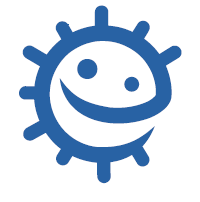 Agent infectieuxInfectionBactérieVirusChampignon SymptômesInfectionAsymptomatiqueFièvreÉruptionMal de gorgeFatigueLésionsÉcoulement blanchâtreGanglions enflésTraitementInfectionAntibiotiquesAntivirauxAntifongiquesRepos au lit / boireTransmissionInfectionContact sexuelSangToucher InhalationBouche à bouchePréventionInfectionLavage des mainsCouvrir la toux et les éternuementsUtiliser un préservatifÉviter l’utilisation inappropriée des antibiotiquesVaccination